ALLEGATO AL PATTO DI CORRESPONSABILITÀTRA IL GESTORE E LA COMUNITÀ EDUCANTE E LE FAMIGLIE DEGLI STUDENTI ISCRITIANNO SCOLASTICO 2021-2022Circa le misure organizzative, igienico-sanitarie e ai comportamenti individuali volti al contenimento dalla diffusione del contagio da covid-19L’anno scolastico 2021-2022 si apre con monito esplicito e ripetuto da parte del Comitato nazionale e Regionale dell’Ufficio Scolastiche si esplicita nel “bisogno di una collaborazione attiva di studenti e famiglie (…) nel contesto di una responsabilità condivisa e collettiva”,è la chiamata alla corresponsabilità della comunità tutta nel fronteggiare la “grave crisi educativa” prodotta dall’epidemia covid-19. Quello che si rileva, ad avvio del nuovo anno scolastico in particolare, è dunque un richiamo all’impegno comune di scuola, genitori e alunni a comportamenti secondo standard di diligenza, prudenza o perizia ricavati dalle regole di esperienza e dalle raccomandazioni scientifiche del Comitato come innanzi, al fine di scongiurare la diffusione del virus e l’esposizione a pericolo della salute della comunità scolastica e non solo. Alla condotta diligente, si accompagna peraltro il c.d. “principio dell’affidamento”.(Note dell’Ufficio Scolastico Regionale per l’Emilia-Romagna aventi ad oggetto: “ANNO SCOLASTICO 2021/22 E COVID-19. MATERIALI PER RIPARTENZA”.)In particolare il genitore si impegna e dichiara :di essere a conoscenza delle misure di contenimento del contagio vigenti alla data odierna;che il figlio/a, non è stato/a in quarantena o isolamento domiciliare o a contatto con persone positive, per quanto a propria conoscenza, negli ultimi 14 giorni;  a misurare la temperatura corporea del proprio figlio/a prima di farlo/a accedere ai locali della scuola e di trattenerlo/a al domicilio in presenza di febbre (oltre 37, 5°) o di altri sintomi (mal di gola, congestione nasale, congiuntive, perdita dell’olfatto o del gusto) e di informare tempestivamente il pediatra;di essere consapevole ed accettare che, in caso di insorgenza di febbre (oltre 37, 5°) o di altra sintomatologia  (tra quelle sopra riportate) il proprio figlio/a dovrà essere tempestivamente riportato a casa da scuola. Dell’insorgenza della sintomatologia dovrà essere informato il proprio pediatra;di essere consapevole che il proprio figlio/a dovrà rispettare le indicazioni igienico sanitarie all’interno della scuola;di essere stato adeguatamente informato dagli organi competenti scolastici di tutte disposizioni organizzative e igienico sanitarie per la sicurezza e per il contenimento del rischio di diffusione del contagio da covid-19 ed in particolare:delle disposizioni per gli accessi e l’uscita dalla Scuola;l’accesso alla struttura dovrà avvenire attraverso l’accompagnamento da parte di un solo genitore o di persone maggiorenne delegata dai genitori o da chi esercita la responsabilità genitoriale nel rispetto dalle regole generali di prevenzione del contagio incluso l’uso della mascherina;di essere consapevole ed accettare che, fatto salvo lo scrupoloso rispetto degli impegni qui assunti dal gestore e di ogni altra prescrizione contenuta nel protocollo territoriale per l’apertura dell’anno scolastico 2021-2022, nessuna responsabilità oggettiva può essere ricondotta al gestore stesso, in caso di contagio da Covid-19;nel caso di chiusura del Nido d’infanzia e scuola dell’infanzia ci sarà l’impegno da parte della scuola di creare un “legame” a distanza con le famiglie e i rispettivi bambini;di essere consapevole ed accettare che, in caso di chiusura scolastica per motivi vari (emergenza sanitaria …) e in caso di assenza prolungata del proprio bambino sarà tenuto a corrispondere  quota fissa mensile.In particolare il gestore si impegna e dichiara:di aver fornito, prima dell’inizio dell’anno scolastico 2021/2022, puntuale informazione rispetto ad ogni dispositivo organizzativo e igienico sanitario adottato per contenere la diffusione del contagio da Covid-19 e di impegnarsi, durante il periodo di frequenza scolastica e continuare ad informare, anche nel merito di eventuali modifiche o integrazioni delle disposizioni;che per lo svolgimento delle attività educative si avvale di personale adeguatamente formato su tutti gli aspetti riferibili alle vigenti normative in materia di organizzazione dei servizi scolastici in particolare sulle procedure igienico sanitarie di contrasto alla diffusione del contagio,il personale stesso si impegna ad osservare scrupolosamente ogni prescrizione igienico sanitaria e a recarsi al lavoro solo in assenza di ogni sintomatologia riferibile al Covid-19;di provvedere alla pulizia di bagni, superfici di lavoro e di contatto, nonché dei materiali ludici e/o didattici, secondo le procedure richiamate dalle autorità sanitarie,di sorvegliare costantemente circa il corretto utilizzo della mascherina da parte del personale educativo; di rispettare scrupolosamente le norme igieniche previste per la distribuzione del pranzo Nel caso di acclarata infezione da Covid-19 da parte di un bambino o adulto frequentante la scuola di attenersi rigorosamente e scrupolosamente a ogni disposizione dell’autorità sanitaria locale.Nel caso sia necessario riattivare DIDATTICA A DISTANZA la scuola in ogni suo ordine e grado e a seconda dell’età dei bambini procederà alla programmazione attraverso la piattaforma GSuite (classroom, meet) e il registro elettronico.Letto e sottoscritto                                                                    Il GestoreFirma di entrambi i genitori                                   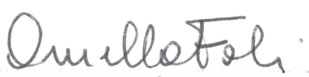 